Publicado en Ciudad de México el 09/10/2019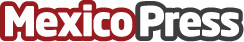 De la mano de Aplenosol la Condesa Luciana Cacciaguerra Reni presenta su obra en la Design House La obra de la pintora forma parte de la intervención realizada en el jardín por el despacho Aplenosol. Su obra estará en exhibición y podrá ser apreciada por los visitantes durante todo el mes de octubreDatos de contacto:Brand PR Digital55 4122 0211Nota de prensa publicada en: https://www.mexicopress.com.mx/de-la-mano-de-aplenosol-la-condesa-luciana Categorías: Interiorismo Artes Visuales Sociedad Entretenimiento Eventos Ciudad de México http://www.mexicopress.com.mx